§9321-A.  Possession and production of permit required; violation1.  Possession and production of permit in organized territory.  Any person, firm or corporation that engages in out-of-door burning in any municipality, plantation or village corporation as permitted by this article shall possess the permit at the scene of the burning and shall produce the permit on the demand of authorized persons, including fire chiefs, town forest fire wardens or their designated agents, state forest rangers, municipal code enforcement officers and any law enforcement officer as defined in Title 17‑A.  A person, firm or corporation that is issued an electronic permit pursuant to section 9326 or section 9327 may produce the permit on an electronic device.[PL 2017, c. 449, §2 (AMD).]2.  Violation.  Any person, firm or corporation which violates this section commits a civil violation for which a forfeiture not to exceed $100 may be adjudged.[PL 1987, c. 618, §2 (NEW).]SECTION HISTORYPL 1987, c. 618, §2 (NEW). PL 1997, c. 512, §3 (AMD). PL 2017, c. 449, §2 (AMD). The State of Maine claims a copyright in its codified statutes. If you intend to republish this material, we require that you include the following disclaimer in your publication:All copyrights and other rights to statutory text are reserved by the State of Maine. The text included in this publication reflects changes made through the First Regular and First Special Session of the 131st Maine Legislature and is current through November 1, 2023
                    . The text is subject to change without notice. It is a version that has not been officially certified by the Secretary of State. Refer to the Maine Revised Statutes Annotated and supplements for certified text.
                The Office of the Revisor of Statutes also requests that you send us one copy of any statutory publication you may produce. Our goal is not to restrict publishing activity, but to keep track of who is publishing what, to identify any needless duplication and to preserve the State's copyright rights.PLEASE NOTE: The Revisor's Office cannot perform research for or provide legal advice or interpretation of Maine law to the public. If you need legal assistance, please contact a qualified attorney.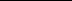 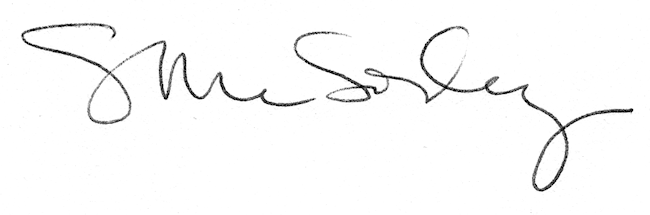 